Surat PernyataanCHECK LISTSYARAT ADMINISTRASI PENDAFTARAN PAMONG KALURAHAN SIDOMULYODATA IDENTITAS BAKAL CALON : (*diisi oleh pelamar)1    N a m a	:	…………………………………………………………………………2   Jenis Kelamin	:	…………………………………………………………………………3    Tempat, Tgl. Lahir	:	…………………………………………………………………………4   Alamat	:	…………………………………………………………………………5   Agama	:	…………………………………………………………………………6   Pendidikan Terakhir	:	…………………………………………………………………………DATA KELENGKAPAN SYARAT PENDAFTARAN (*disi oleh panitia)Sidomulyo , ........................................Panitia / Petugas Pendaftar…………………………………………DAFTAR RIWAYAT HIDUP CALON PAMONG KALURAHAN SIDOMULYOYang bertanda tangan di bawah ini, saya :1. N a m a	: ...................................................................................2. Jenis Kelamin	: Laki-laki / Perempuan *)3. Tempat, Tgl. Lahir	: ...................................................................................4. Agama	: ...................................................................................5. Pendidikan Terakhir	: ...................................................................................6. Nomor KTP / NIK	: ...................................................................................7. Alamat	: ...................................................................................Status Perkawinan	: a. Belum / Sudah / Pernah Kawin *)b. Bila sudah kawin, nama isteri / suami *) : ................c. Bila sudah punya anak, jumlah anak	orang9. Riwayat Pendidikan	: a. SD	: ..................................... Lulus Th : ...........b. SLTP : .....................................  Lulus Th : ...........c. SLTA : .....................................  Lulus Th : ...........d. ..................................................  Lulus Th : ...........e. ................................................... Lulus Th : ...........10. Pengalaman Organisasi :   a. ................................................................................b. ...............................................................................c. ...............................................................................d. ...............................................................................11. Penghargaan / Prestasi   :   a. ...............................................................................yang Pernah diperoleh	b. ...............................................................................c. ...............................................................................d. ...............................................................................( Disertai fotocopy / bukti pendukung )12. Lain-lain	**)Daftar Riwayat Hidup ini saya buat dengan sebenarnya untuk digunakan sebagai memenuhi persyaratan Calon Pamong Kalurahan Sidomulyo..................... , ...............................................Hormat saya,.................................*) Coret yang tidak perlu**) Apabila tidak cukup dapat ditulis pada lembar lainBERTAQWA KEPADA TUHAN YANG MAHA ESAYang bertanda tangan di bawah ini, saya :N a m a	: ................................................................................Jenis Kelamin	: ................................................................................Tempat, Tgl. Lahir	: ................................................................................Alamat	: ................................................................................Nomor KTP / NIK	: ................................................................................Agama	: ................................................................................Dengan ini menyatakan dengan sesungguhnya bahwa saya senantiasa bertaqwa kepada Tuhan Yang Maha Esa.Demikian pernyataan ini saya buat dengan penuh kesadaran, tidak ada tekanan atau paksaan dari pihak manapun. Apabila saya mengingkari pernyataan ini, akan saya pertanggungjawabkan sesuai peraturan yang berlaku.Sidomulyo, .......................................Yang membuat pernyataan( ............................................ )MEMEGANG TEGUH DAN MENGAMALKAN PANCASILA, UNDANG- UNDANG DASAR NEGARA REPUBLIK INDONESIA TAHUN 1945, MEMPERTAHANKAN DAN MEMELIHARA KEUTUHAN NEGARA KESATUAN REPUBLIK INDONESIA DAN BHINNEKA TUNGGAL IKA.Yang bertanda tangan di bawah ini, saya :N a m a	: ................................................................................Jenis Kelamin	: ................................................................................Tempat, Tgl. Lahir	: ................................................................................Alamat	: ................................................................................Nomor KTP / NIK	: ................................................................................Agama	: ................................................................................Dengan ini menyatakan dengan sesungguhnya bahwa saya senantiasa memegang teguh dan mengamalkan Pancasila, Undang-Undang Dasar Negara Republik Indonesia Tahun 1945, mempertahankan dan memelihara keutuhan Negara Kesatuan Republik Indonesia dan Bhinneka Tunggal Ika.Demikian pernyataan ini saya buat dengan penuh kesadaran, tidak ada tekanan atau paksaan dari pihak manapun. Apabila saya mengingkari pernyataan ini, akan saya pertanggungjawabkan sesuai peraturan yang berlaku.Sidomulyo, .......................................Yang membuat pernyataan( ............................................ )BUKAN PENGURUS PARTAI POLITIKYang bertanda tangan di bawah ini, saya :N a m a	: ................................................................................Jenis Kelamin	: ................................................................................Tempat, Tgl. Lahir	: ................................................................................Alamat	: ................................................................................Nomor KTP / NIK	: ................................................................................Agama	: ................................................................................Dengan ini menyatakan dengan sesungguhnya bahwa saya bukan pengurus partai politik manapun.Demikian pernyataan ini saya buat dengan penuh kesadaran, tidak ada tekanan atau paksaan dari pihak manapun. Apabila saya mengingkari pernyataan ini, akan saya pertanggungjawabkan sesuai peraturan yang berlaku.Sidomulyo, .......................................Yang membuat pernyataan( ............................................ )BERSEDIA BEKERJA PENUH WAKTU SEBAGAI PAMONG KALURAHAN Yang bertanda tangan di bawah ini, saya :N a m a	: ................................................................................Jenis Kelamin	: ................................................................................Tempat, Tgl. Lahir	: ................................................................................Alamat	: ................................................................................Nomor KTP / NIK	: ................................................................................Agama	: ................................................................................Dengan ini menyatakan dengan sesungguhnya bahwa saya bersedia bekerja penuh waktu sebagai Pamong Kalurahan Sidomulyo.Demikian pernyataan ini saya buat dengan penuh kesadaran, tidak ada tekanan atau paksaan dari pihak manapun. Apabila saya mengingkari pernyataan ini, akan saya pertanggungjawabkan sesuai peraturan yang berlaku.Sidomulyo, .......................................Yang membuat pernyataan( ..................................... )SANGGUP BEKERJA SAMA DENGAN LURAH SIDOMULYOYang bertanda tangan di bawah ini, saya :N a m a	: ................................................................................Jenis Kelamin	: ................................................................................Tempat, Tgl. Lahir	: ................................................................................Alamat	: ................................................................................Nomor KTP / NIK	: ................................................................................Agama	: ................................................................................Dengan ini menyatakan dengan sesungguhnya bahwa saya sanggup bekerja sama dengan Lurah Kalurahan Sidomulyo.Demikian pernyataan ini saya buat dengan penuh kesadaran, tidak ada tekanan atau paksaan dari pihak manapun. Apabila saya mengingkari pernyataan ini, akan saya pertanggungjawabkan sesuai peraturan yang berlaku.Sidomulyo, .......................................Yang membuat pernyataan( .................................... )SURAT PERNYATAANSANGGUP UNTUK TIDAK AKAN MENGUNDURKAN DIRI SEBAGAI PAMONG KALURAHANYang bertanda tangan di bawah ini, saya :N a m a	: ................................................................................Jenis Kelamin	: ................................................................................Tempat, Tgl. Lahir	: ................................................................................Alamat	: ................................................................................Nomor KTP / NIK	: ................................................................................Agama	: ................................................................................Dengan ini menyatakan dengan sesungguhnya bahwa saya sanggup untuk tidak mengundurkan diri sebagai Pamong Kalurahan paling sedikit 5 (lima) tahun sejak tanggal saya dilantik.Demikian pernyataan ini saya buat dengan penuh kesadaran, tidak ada tekanan atau paksaan dari pihak manapun. Apabila saya mengingkari pernyataan ini, akan saya pertanggungjawabkan sesuai peraturan yang berlaku.Sidomulyo, .......................................Yang membuat pernyataan( ..................................... )SANGGUP MENGUNDURKAN DIRI SEBAGAI ANGGOTA BAMUSKALYang bertanda tangan di bawah ini, saya :N a m a	: ................................................................................Jenis Kelamin	: ................................................................................Tempat, Tgl. Lahir	: ................................................................................Alamat	: ................................................................................Nomor KTP / NIK	: ................................................................................Agama	: ................................................................................Dengan ini Saya Bersedia untuk mengundurkan diri sebagai keanggotaan Badan Permusyawaratan Kalurahan apabila terpilih sebagai Pamong Kalurahan sejak tanggal dilantik sebagai Pamong Kalurahan.Demikian pernyataan ini saya buat dengan penuh kesadaran, tidak ada tekanan atau paksaan dari pihak manapun. Apabila saya mengingkari pernyataan ini, akan saya pertanggungjawabkansesuai peraturan yang berlaku.Sidomulyo, .......................................Yang membuat pernyataan( ...................................... )BERSEDIA MENJADI PENDUDUK DAN BERTEMPAT TINGGAL DI WILAYAH KALURAHAN SIDOMULYOYang bertanda tangan di bawah ini, saya :N a m a	: ................................................................................Jenis Kelamin	: ................................................................................Tempat, Tgl. Lahir	: ................................................................................Alamat	: ................................................................................Nomor KTP / NIK	: ................................................................................Agama	: ................................................................................Dengan ini Saya Bersedia untuk menjadi penduduk dan bertempat tinggal di wilayah Kalurahan Sidomulyo sejak tanggal diangkat menjadi Pamong Kalurahan Sidomulyo.Demikian pernyataan ini saya buat dengan penuh kesadaran, tidak ada tekanan atau paksaan dari pihak manapun. Apabila saya mengingkari pernyataan ini, akan saya pertanggungjawabkansesuai peraturan yang berlaku.Sidomulyo, .......................................Yang membuat pernyataan( ...................................... )FORMULIR DUKUNGANBAKAL CALON JABATAN SEKSI KEMAKMURAN 	KALURAHAN SIDOMULYO KAPANEWON BAMBANGLIPURO  KABUPATEN  BANTUL	NAMA BAKAL CALON	:    .......................................................................ALAMAT	:    .......................................................................JUMLAH DUKUNGAN	: 100 ORANGFotokopi KTP Pendukung terlampir.Sidomulyo, ..........................................BAKAL CALON SEKSI KEMAKMURAN(...........................................)Contoh Surat Legalisasi DisdukBantul, .....April 2021Perihal	: Permohonan Legalisir KTPKepada Yth.Kepala Disdukcapil Kab. BantulDi Bantul.Dengan hormat,Sehubungan dengan persyaratan admistrasi pendaftaran lowongan Jabatan Kepala Seksi Kemakmuran Kalurahan Sidomulyo yaitu fotocopy KTP dilegalisir, maka saya mengajukan permohonan legalisir tersebut dengan data pendukung dalam list data pendukung terlampir. Berikut data diri saya :Mohon Kepala Dinas Kependudukan dan Catatan Sipil Kabupaten Bantul untuk dapat memberikan legalisasi atas list data KTP terlampir.Saya	bertanggung	jawab	sepenuhnya	apabila	di	kemudian	hari	ditemukan penyalahgunaan atas legalisir KTP tersebut.Demikian atas perhatiannya kami ucapkan terima kasih.Hormat saya,(…………………………..)Informasi Loker Pamong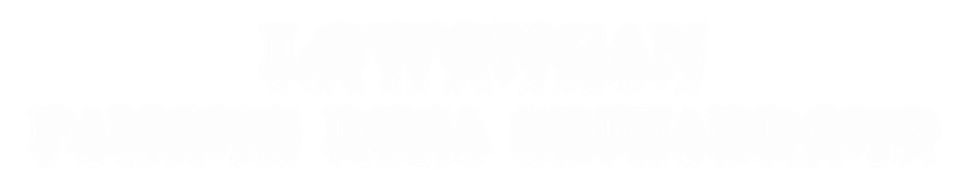 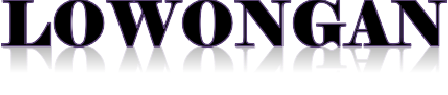 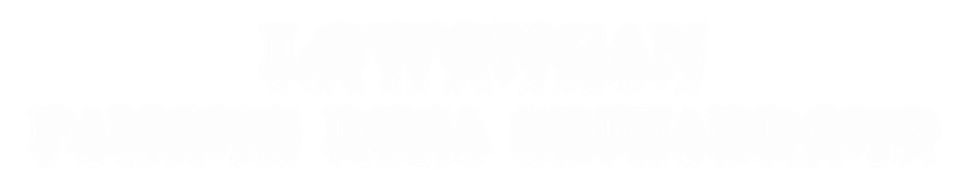 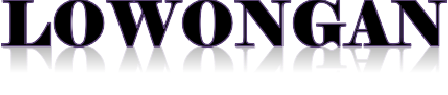 PAMONG KALURAHAN SIDOMULYOJabatan : Seksi KemakmuranPersyaratan Umum:Pria atau WanitaUsia paling rendah 20 tahun (19-03-2001)  dan paling tinggi 42 tahun (19-03-1979).Pendidikan tekahir minimal SLTA atau Sederajat.Persyaratan administrasi :Surat Permohonan menjadi Pamong Kalurahan Kepada Lurah Sidomulyo yang dibuat dengan tulisan tangan oleh yang bersangkutan bermeterai cukup;fotokopi Kartu Tanda Penduduk;fotokopi Ijazah pendidikan ijazah terakhir;fotokopi akta kelahiran;Surat Keterangan berbadan sehat dari dokter pemerintah(Puskesmas,RSUD);Surat Keterangan Catatan Kepolisian (SKCK) dari Kepolisian Resor;Surat Keterangan Bebas narkotika, obat  terlarang  dan  zat  aditif lainnya  dari Rumah Sakit Swasta / PemerintahSurat Pernyataan bertaqwa kepada Tuhan Yang Maha Esa yang dibuat oleh yang bersangkutan bermeterai cukup;Surat Pernyataan memegang teguh dan mengamalkan Pancasila, Undang- Undang Dasar Negara Republik Indonesia Tahun 1945, mempertahankan dan	memelihara keutuhan	Negara Kesatuan Republik Indonesia dan Bhinneka Tunggal Ika, yang dibuat oleh yang bersangkutan bermeterai cukup;Surat Pernyataan Bukan Pengurus Partai Politik bermeterai cukup;Surat Pernyataan Bersedia Bekerja Penuh Waktu sebagai Pamong Kalurahan bermeterai cukup;Surat Pernyataan Sanggup Bekerjasama dengan Lurah bermeterai cukup;Surat Pernyataan tidak akan mengundurkan diri sebagai  Pamong  Kalurahan paling sedikit dalam waktu 5 (lima) tahun sejak tanggal pelantikan bermeterai cukup;Surat izin dari Pejabat Pembina Kepegawaian, bagi Calon Pamong Kalurahan yang berasal dari Aparatur Sipil Negara;Surat izin dari Lurah, bagi Calon Pamong Kalurahan yang berasal dari Pamong Kalurahan, Staf Pamong Kalurahan , atau Staf Honorer Kalurahan;Surat pernyataan  kesanggupan  mengundurkan  diri  dari keanggotaan Badan Permusyawaratan Kalurahan apabila terpilih sebagai Pamong Kalurahan, bagi calon Pamong Kalurahan yang berasal dari Badan Permusyawaratan Kalurahan;Surat Pernyataan Bersedia menjadi penduduk  dan  bertempat tinggal di  Kalurahan Sidomulyo sejak diangkat menjadi Pamong Kalurahan;Surat pernyataan dukungan dari penduduk Kalurahan Sidomulyo dbuktikan dengan fotokopi KTP, paling sedikit sebanyak 100 (seratus) orang dengan menujunjukan KTP asli saat Pendaftaran;Pas photo ukuran 4x6 sebanyak 6(tiga) lembar.Daftar riwayat hidup.Persyaratan administrasi yang berupa fotokopi sebagaimana dimaksud pada huruf b, huruf c, huruf d dan huruf r harus dilegalisir oleh pejabat yang berwenang.Format pengajuan legalisir dukungan 100 KTP ke Disdukcapil Kab. Bantul di buat dengan mengajukan surat permohonan legalisir dilampiri dengan list data pendukung dengan format :Dikirimkan ke Dinas Kependudukan dan Catatan Sipil Kabupaten Bantul melalui alamat email : disdukcapil@bantulkab.go.idUntuk lampiran foto kopi dukungan 100 KTP hanya di kumpulkan ke panitia pendaftaran, tidak perlu dilampirkan dalam pengajuan legalisir ke Disdukcapil Bantul.Surat pernyataan sebagaimana dimaksud dalam huruf h , i , j , k , l , m , p dan q disediakan panitia, peserta cukup membawa materai Rp. 10.000.-Semua persyaratan di masukkan dalam stopmap warna merah untuk pendaftar perempuan dan stopmap hijau untuk pendaftar lak- laki.Waktu dan Tempat Pendaftaran :Tanggal	:  15 Maret s/d 19 Maret 2021Jam kerja	: Senin s/d JumatPukul	: 09.00 s/d 14.00 WIBTempat	: Ruang Sekretariat Panitia, Kantor Kalurahan Sidomulyo.Info Lebih lanjut langsung ke Sekretariat Panitia Pengisian Pamong Kalurahan Sidomulyo pada jam kerja.  CP : 087839300999(Sdr Wibowo)                      085878585310(Sdr Soni)081914954597(Sdr Totok )Kelengkapan BerkasKelengkapan BerkasAdaTidakAda1Pas Photo Berwana Ukuran 4 x 6 cm sebanyak 6 lembar.2Surat Lamaran ditulis tangan sendiri dengan tinta hitam dibubuhi materai Rp.10.000,-3Daftar riwayat hidup4Fotokopi KTP yang masih berlaku dilegalisir Pejabat yang berwenang.5Fotocopy akta kelahiran dilegalisir pejabat yang berwenang.6Fotokopi ijazah pendidikan terakhir dilegalisir Pejabat yang berwenang.7Surat Keterangan berbadan sehat dari dokter pemerintah.8SKCK dari Kepolisian Resor.9Surat Keterangan Bebas Narkotika dari Rumah Sakit10Surat Pernyataan Bertaqwa kepada Tuhan Yang Maha Esa bermetarai Rp. 10.000,-11Surat Pernyataan Memegang Teguh dan mengamalkan Pancasila, UUD 1945,mempertahankan dan memelihara keutuhan NKRI dan Bhineka Tunggal Ika, bermeterai Rp. 10.000,-12Surat Pernyataan Bukan Pengurus Partai Politik bermetarai Rp. 10.000,-13Surat Pernyataan Bersedia Bekerja Penuh Waktu sebagai Pamong Kalurahan,   bermeterai Rp.10.000.-14Surat Pernyataan Sanggup Bekerja Sama dengan Lurah Kalurahan, bermaterai  Rp.10.000.-15Surat Pernyataan tidak akan mengundurkan diri sebagai Pamong Kalurahan paling sedikit 5 tahun sejak tanggal pelantikan bermaterai Rp.10.000.-16Surat Pernyataan kesanggupan mengundurkan diri dari Keaggotaan Bamuskal  apabila diangkat sebagai Pamong Kalurahan bagi calon Pamong Kalurahan  yang berasal dr Bamuskal bermaterai Rp.10.000.-17Surat Pernyataan bersedia menjadi penduduk dan bertempat tinggal di Wilayah Kalurahan Sidomulyo sejak diangkat menjadi Pamong Kalurahan bermaterai Rp.10.000.-18Surat Ijin dari Pejabat yang Berwenang (Bagi PNS/Pamong Kalurahan /Staf Pamong Kalurahan/Staf Honorer Kalurahan)19Surat Dukungan dari Penduduk Kalurahan sekurang-kurangnya 100 orang dilampiri listdatadan fotocopy KTP, dilegalisir.No.Nama PendukungAlamat DusunNo. KTPTanda Tangan123456789101112131415161718192021........No.Nama PendukungAlamatNo. KTPTanda Tangan......9091929394958696979899100Nama: ……………………..NIK: ……………………..Tempat/Tgl. Lahir: ……………………..Jenis Kelamin: ……………………..Agama: ……………………..Alamat: ……………………..NoNIKNamaAlamat1340205………Dirya AskaJerukan Rt 04 Sidomulyo Bambanglipuro Bantul2Dst…..